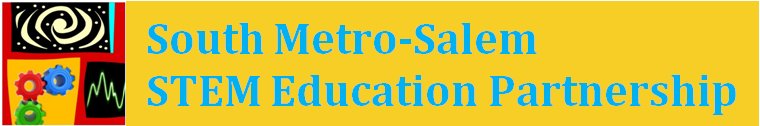 SMS STEM Partnership: Collaboration for 2014-15 and BeyondDRAFT: March 17, 2014Revisiting Commitments from All Partners – Current and NewAll Partners:Fully commit to participate, share and help us reach our goals.Communicate your successes to the STEM Hub so we can share them with others.If applying for grants, and the SMS STEM Partnership or Hub is included as a partners, get us involved early, in a meaningful way, so we can provide a letter of support and integrate the activities into the Hub plans. Have the support of Superintendent, Campus President, CEO, or Top Leader in your organization.
For School DistrictsSign a Partnership Agreement, with the understanding of the common vision, mission, goals, definition of STEM and contributions to the partnershipProvide consistent participation of at least three teachers in STEM Learning Community/Leadership TeamContribute to support the STEM Network -- $1K small and $2K large districts (2013)Agree to develop a District STEM PlanParticipate in quarterly meetings, media interviews, newsletterParticipate in at  least one work group for the Accelerated Credit, STEM Network or Exec Board, besides the teachers and administrators in the STEM Learning Community Leadership TeamCommit to bring Equity Partners to the table in the development of STEM PlansProvide annual report of performance measures of successParticipate in training on data collection, and in project evaluation
For Post-Secondary PartnersSign a Partnership Agreement, with the understanding of the common vision, mission, goals, definition of STEM and contributions to the partnershipParticipate in a leadership role in one or more work groups: the STEM Learning Community/Leadership Team, Accelerated Credit Work Group, Executive Advisory Board, STEM Network Team, or in fundraising activitiesDocument in-kind contributions for STEM Hub Cost-Share ReportParticipate in quarterly meetings, media interviews, newsletterCommit to participate in outreach and dual credit activities with a focus on reaching underrepresented students in STEM coursesGain faculty participation to conduct outreach, workshops, applied learning experiences for studentsContribute to the STEM Hub Final Report related to expanded dual credits, outreach events, and other activitiesParticipate in program evaluation
For Community-Based PartnersSign a Partnership Agreement, with the understanding of the common vision, mission, goals, definition of STEM and contributions to the partnershipParticipate in one or more work groups: the STEM Learning Community/Leadership Team, Accelerated Credit Work Group, Executive Advisory Board, STEM Network Team, or in fundraising activitiesDocument in-kind contributions for STEM Hub Cost-Share ReportParticipate in quarterly meetings, interviews, newsletterCommit to participate in outreach events, teacher professional development or other relevant activities to support the development of district STEM PlansConsultation on how to reach underrepresented students, provide advice on marketing materials, training of mentors, or other expertise as needed.
For Business PartnersSign a Partnership Agreement, with the understanding of the common vision, mission, goals, definition of STEM and contributions to the partnershipEncourage and support employees to participate as mentors and coaches for STEM activities in schools and colleges throughout the partnershipParticipate in one or more work groups: the STEM Learning Community/Leadership Team, Accelerated Credit Work Group, Executive Advisory Board, STEM Network Team, or in fundraising activitiesDocument in-kind contributions and donations for STEM Hub Cost-Share ReportParticipate in quarterly meetings, interviews, newslettersCommit to provide internships, tours, student experiences, and other relevant activities to support the development of the STEM Network and offer expanded experiential learning for students. Support for the STEM Hub in your marketing, community services, and advocacyWhat Partners GET now:STEM Learning Community/Leadership Team – Professional Development for TeachersStipends for teachers to engage in PD – coming soon through the grantEmerging STEM Network to connect business and community resources to schools – in developmentAccess to post-secondary partners to expand STEM Dual Credit – ongoing and expanding – make your needs knownStipends for teachers to engage in dual credit outcome alignment - coming soon through the grantSupport from other partners to achieve district STEM Plan goals, such as dual credit, scholarships, cross-district shared practicesAssistance to develop a district/school STEM Plan – coming soon through the grantRaised community awareness for your organization’s participation in the Hub for marketing, community service, and attracting students or customersLeverage and letters of support for other grants and donationsExpertise among the Hub partners that creates person-to-person connections and relationships to help us reach our goals Website for sharing STEM curriculum and lesson plans: oregonstem.orgOngoing Needs to Fulfill Long-Range Goals:Funding for STEM coaches in all districtsProfessional development funds to support more teachers in STEM LearningResearch in STEM best practicesMore internship and mentorship slots for students and teachersMore release time for teachers for Prof Dev in STEMRelease time for faculty to act as liaisons to high school teachers so they can offer dual creditPlease contribute to this document by editing in Track Changes and sending back to Lita.Colligan@oit.edu by March 31, 2014.  Thank you!